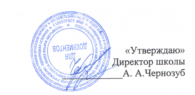 МБОУ «Однолуцкая ООШ имениГероя Советского Союза И. И. Аверьянова»Меню на 25.12.2020 г. для обучающихся 1-4 классов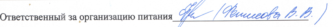 Наименование приёма пищи Наименование блюдаМасса порции(обязательно)Калорийность порции(обязательно)ЦенаЗавтракКаша рисовая1501765,08Чай с лимоном2001442,09Хлеб пшеничный 20462Сосиска 1009622,68Хлеб пшеничн.20462,00Обед Щи из св. капусты250831,99Макаронные изд. отварные150144,91,49Рыба жарен.80125,69,82Кисель 200732,41Хлеб ржаной 50871,93Хлеб пшеничный20462,00ИТОГО:53,49